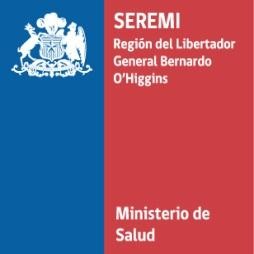 ANTECEDENTES ADJUNTAR:1. Plan de   retiro de residuos líquidos.2. Contrato empresa autorizada para retiro de residuos líquidos.3. Padrón carro si corresponde.4. Certificado de Instalación eléctrica y de gas SEC5. Otros antecedentes que requiera la Autoridad Sanitario6. Arancel $ 23.200 (2.2.3)FORMULARIO VALIDACIÓN ZONA DE DESCONTAMINACIÓN DE TRABAJADORES MÓVIL PARA TRABAJOS CON EXPOSICIÓN A ASBESTOFORMULARIO VALIDACIÓN ZONA DE DESCONTAMINACIÓN DE TRABAJADORES MÓVIL PARA TRABAJOS CON EXPOSICIÓN A ASBESTOFORMULARIO VALIDACIÓN ZONA DE DESCONTAMINACIÓN DE TRABAJADORES MÓVIL PARA TRABAJOS CON EXPOSICIÓN A ASBESTOFORMULARIO VALIDACIÓN ZONA DE DESCONTAMINACIÓN DE TRABAJADORES MÓVIL PARA TRABAJOS CON EXPOSICIÓN A ASBESTOFORMULARIO VALIDACIÓN ZONA DE DESCONTAMINACIÓN DE TRABAJADORES MÓVIL PARA TRABAJOS CON EXPOSICIÓN A ASBESTODATOS DE LA EMPRESADATOS DE LA EMPRESADATOS DE LA EMPRESADATOS DE LA EMPRESARAZÓN SOCIAL:RAZÓN SOCIAL:RAZÓN SOCIAL:RAZÓN SOCIAL:RUT DE LA EMPRESA:RUT DE LA EMPRESA:RUT DE LA EMPRESA:RUT DE LA EMPRESA:REPRESENTANTE LEGALREPRESENTANTE LEGALREPRESENTANTE LEGALRUN:DIRECCIÓN:DIRECCIÓN:DIRECCIÓN:DIRECCIÓN:COMUNA:COMUNA:COMUNA:REGIÓN:ORGANISMO ADMINISTRADOR:ORGANISMO ADMINISTRADOR:ORGANISMO ADMINISTRADOR:ORGANISMO ADMINISTRADOR:CORREO ELECTRÓNICO:CORREO ELECTRÓNICO:CORREO ELECTRÓNICO:CORREO ELECTRÓNICO:TELÉFONO CONTACTO:TELÉFONO CONTACTO:Fecha Presentación:Fecha Presentación:PLACA PATENTE:  MODELO: MODELO: MODELO:SUPERFICIE TOTAL CONSTRUIDA M2 :Nº DE BAÑOS:Nº DE DUCHAS:Nº DE ZONAS LIMPIAS:Nº DE ZONAS SUCIAS:CROQUIS ZDTM	FIRMA